Zveme Vás na hudebně-literární pořadBROUK UPROSTŘED MÉ DUŠEo tom, že k životu patří nejen jaro a léto, ale i podzim a zima. Texty Jany Semschové v podání herečky Blanky Zdichyncové doprovází zpěv a kytara Markéty Zdeňkové a klavír skladatele Zdeňka Zdeňka.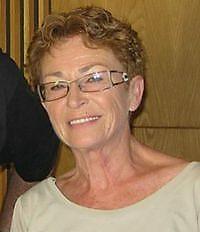 6. 2. 2013 v 19h NA FAŘE V ČESTLICÍCH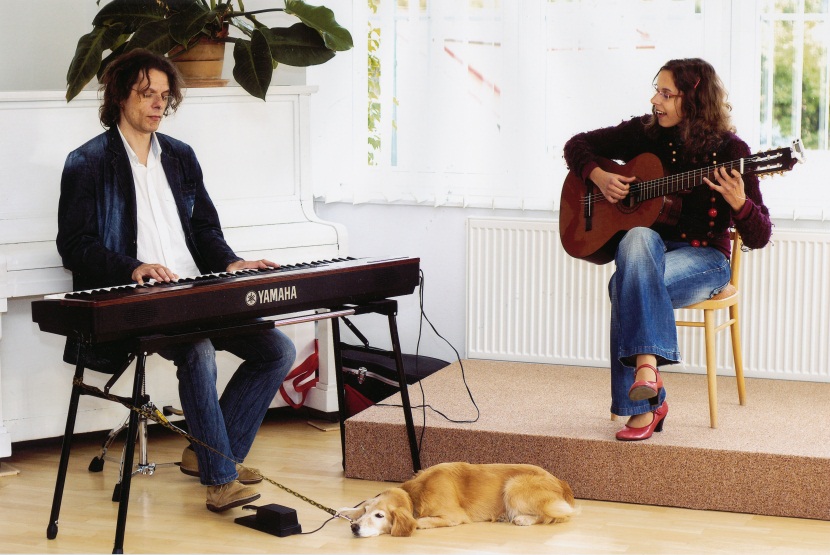 Vstupné dobrovolné